PRÁCE NA TÝDEN – 8. 6. – 14. 6.MÁME TU PŘEDPOSPOSLEDNÍ PRÁCI V LETOŠNÍM ŠKOLNÍM ROCE. UŽ SE BLÍŽÍME K CÍLI, TAK SE NADECHNĚTE A VYDRŽTE V ÚVODU SE ZAMĚŘÍME NA PRÁCI S TEXTEM. LIST S TEXTEM Z UČEBNICE NAJDEŠ NA STRÁNKÁCH ŠKOLY HNED POD PRACOVNÍM LISTEM. NA ONLINE VÝUCE JSME OPAKOVALI PERFEKTUM (MINULÝ ČAS) - TENTOKRÁT NEPRAVIDELNÝCH SLOVES, BUDETE S NÍM PRACOVAT I V TOMTO LISTĚ.1. ÚKOL – STRANA 56, CVIČENÍ 7 – PRÁCE S TEXTEMA) PŘEČTI SI JEDNOTLIVÉ TEXTY a-f. PŘIŘAĎ JE K OBRÁZKŮM 1-6.B) ODPOVĚZ NA NÁSLEDUJÍCÍ OTÁZKY PODLE TEXTU, SNAŽ SE CELOU VĚTOU.TEXT A:Was sucht Peter? =TEXT B:Fährt Sabine mit dem Skateboard?TEXT C: Was kauft Peter?TEXT D: Um wie viel Uhr trefen sich Peter und Sabine? =Wo trefenn sie sich? = (kde se potkají)2. ÚKOL – PROČTI SI TABULKU S NEPRAVIDELNÝMI SLOVESY, VYPRACUJ CVIČENÍ NA NÁSLEDUJÍCÍ STRÁNCEA) DOPLŃ POMOCNÉ SLOVESO A PŘÍČESTÍ MINULÉ:Das Auto ….. vor dem Haus …... (stehen)Wir …… den Elefant……. (sehen)Ich ……. bis 9 Uhr ……. . (schlafen)Sie ……… laut ……… . (sprechen)Die Stunde ……… um 8 Uhr …….. (beginnen)Mein Bruder …im Zimmer….. . (sitzen)B) DOPLŇ VHODNÉ PŘÍČESTÍ MINULÉ – POUŽI SLOVESA Z TABULKYMein Vati hat das Buch ……. . Wir sind nach Prag ……. .Ich bin zur Schule ……. . Hast du Pizza  ……… ? Ich bin um 6 Uhr …… . Wir haben einen Test …….. . C) VYMYSLI 8 VĚT: CO JSI DĚLAL V PŘEDCHÁZEJÍCÍCH DNECH / TÝDNECH?(HLÍDEJ SI, ZDA JE SLOVESO PRAVIDELNÉ ČI NEPRAVIDELNÉ.)1.2.3.4.5.6.7.8.NEZAPOMEŇ:Pracovní list a) můžeš vyplnit elektronicky a poslat mi zpět e-mailem.                       b) můžeš vytisknout, vyplnit ručně, vyfotit a poslat e-mailem. 	         c) můžeš opsat do sešitu, vyfotit a poslat e-mailem.Termín odevzdání je do neděle 14.6.VYDRŽTE, ZA CHVILKU BUDOU PRÁZDNINY …….. 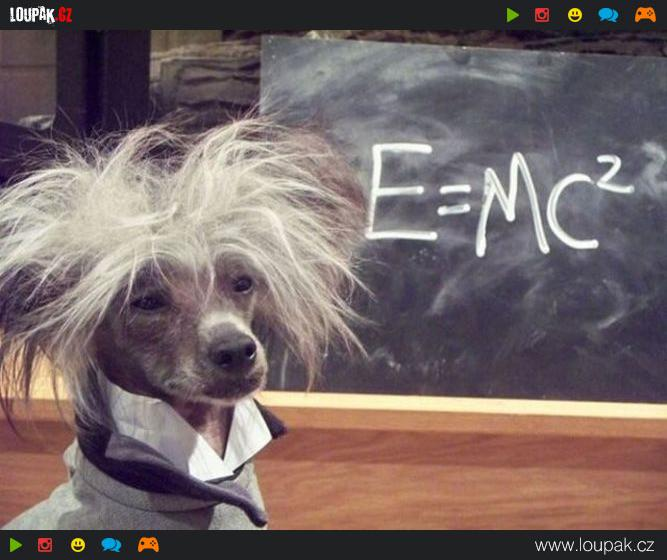 BILD123456TEXTINFINITIVPERFEKTUM-3. OS. Č. J.ČESKÝ PŘEKLADSCHLAFENER HAT GESCHLAFEN SPALSINGENER HAT GESUNGEN ZPÍVALBEGINNENER HAT BEGONNENZAČALSPRECHENER HAT GESPROCHENMLUVILSEHENER HAT GESEHENVIDĚLVERGESSENER HAT VERGESSENZAPOMNĚLANRUFENER HAT ANGERUFENZAVOLALSPRECHENER HAT GESPROCHENMLUVILSITZENER HAT GESESSENSEDĚLSTEHENER HAT GESTANDENSTÁLTRINKENER HAT GETRUNKENPILESSENER HAT GEGESSENJEDLLESENER HAT GELESENČETLSCHREIBENER HAT GESCHRIEBENPSALAUFSTEHEN ER IST AUFGESTANDENVSTALFAHRENER IST GEFAHRENJELKOMMENER IST GEKOMMENPŘIŠELGEHENER IST GEGANGENŠELLAUFENER IST GELAUFENBĚŽEL